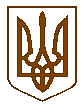 УКРАЇНАБілокриницька   сільська   радаРівненського   району    Рівненської    областіВ И К О Н А В Ч И Й       К О М І Т Е Т     РІШЕННЯвід  15 листопада  2018  року                                                                           № 180Про присвоєння поштовоїадреси на земельну ділянку	Розглянувши  заяву  гр. Вельбік Дмитра Олександровича про присвоєння поштової адреси на земельну ділянку в с. Біла Криниця Рівненського району Рівненської області, взявши до уваги подані ним документи, керуючись п.п. 10 п.б ст. 30 Закону України «Про місцеве самоврядування в Україні», виконавчий комітет Білокриницької сільської радиВ И Р І Ш И В :Присвоїти поштову адресу на земельну ділянку гр. Вельбік Д.О.  з кадастровим номером 5624680700:02:006:0865, -  с. Біла Криниця,                       вул. Приміська, 32а.Т.в.о секретаря ради                                                                             О. Казмірчук